KUM  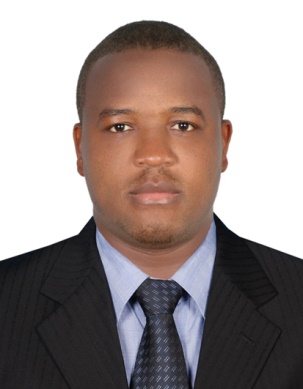 Email: kum.297770@2freemail.comSafety Officer   OBJECTIVE:        A meticulous, hard-working and focused professional who has a  record of identifying probable risks, preventing accidents and implementing safety regulations. Clovis  has considerable experience in a Health and Safety role, and is an expert in the fields of drawing-up safe operational procedures and making recommendations following any accidents or incidents. He is team-oriented, resilient and has a self-consistent personality, along with a very precise and goal-oriented working style. Right now he is looking for a permanent position with a company where there is future potential for promotion based on individual performance.WORK EXPERIENCE:         Security Guard / Safety Officer 	Transguard Group LLC Dubai                                   Dubai International airport (October 2016 to present )Secure people, property and information.Access control Conflict resolution.            Safety Officer     Dutch Foundation Concrete Processing Co L.L.C Dubai                                    Zabeel site Dubai (September 2015 – May 2016)Ensuring compliance with current legislation.Making regular sites inspections. Maintaining proper record.Conduct training courses.Advising managers, colleagues of safe working practices.Camp Boss	    Dutch Foundation Concrete Processing Co L.L.C Dubai 			Jabel Ali Accommodation  (November , 2014 – August , 2015)Maintaining documents related store, laundry camp management and civil defense documents.Dealing with occupants  queries and complaintsEnsure timely ordering and maintenance of inventory of all camps supplies, tools and equipment necessary for maintenance and operations of the camps facilities.Act as payroll for new employees.             Economics and Commerce Teacher      Government Bilingual High                          	School Bonaberi                    Douala City, Littoral, Cameroon (July, 2012 – September ,2014)Assessing, recording and reporting on the work of students.Preparing students for examinations.Developing and implementing creative educational learning plans.Highlighting any concerns about a students performance and progress.Setting and enforcing deadlines for students work.Accomplish regular lectures and practical works.ACADEMIC BACKGROUND:COLLEGE:		Bachelor of Social Science in Banking and Finance                                   Buea University – Cameroon                                 Buea city, SWR (2010 – 2014)ACHIEVEMENTS:Awarded IGC3 Certificate in Occupational health and safety  from NEBOSH London (UK)                                       SEMINARS/CONVENTIONS ATTENDED:FFG Business: Prof. Mbuh E.   Douala - Cameroon October 23, 2012Marketing   : Marketing Principles          Mr Neba Emmanuel (Director of institution) PAID-WA -Cameroon Oct. 9, 2013Uncovering the Financial Statements: Techniques in Interpreting Financial Statements         Mr. Aseh (Phd student) - BUST University of Bamenda, Cameroon Nov. 15, 2013SKILLSGood Communication background (Fluent in English Language and partial French).Can work under pressure, self-motivated and flexible.Ability to work as a team and independently.Creative, analytical, passionate, integrity, discipline and professional.Good computer knowledge and willingness to learn new sales tools.Able to teach across all stages.RELATED COURSE WORK:Financial Accounting / Managerial Accounting / Business Law / Customer ServiceOrganizational behavior / International Business Communication (IBC).Economics for Business / Marketing Principles / Business Statistics & NumeracyPERSONAL DATA:Age				: 29Gender			: MaleDate of Birth			: June  04, 1987Place of Birth		: Wum, CameroonMarital Status		: SingleNationality			: CameroonianVisa Status			: Employment under Cancellation I hereby certify that the above information is true and correct.(Kum )